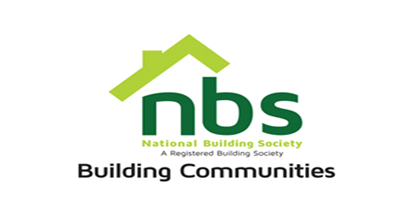                                                                                                                                        August 1, 2022REQUEST FOR QUOTATIONRequest for quotation for branded pens PRICE SCHEDULEManner of SubmissionBids must be submitted through email or in some other electronic form are received before the end of the bidding period which is Wednesday 3 August 2022.  Bids must be received at NBS Head Office on or before the closing date, before 10:00 hours on the closing date.Offers not received by 10:00 hours on the closing date will be treated as late tenders, rejected and returned to tenderer. YOUR OFFER SHOULD CLEARLY INDICATE THE FOLLOWING:Bidders must respond to the specification on a line by line basis. A bid validity period of a minimum of 10 days from tender closing date must be firmly stated.Bidders must provide lead time/delivery period from receipt of official order expressed in weeks.Bidders must attach proof of PRAZ registration, Zimra Registration (Tax Clearance Certificate). ItemDescriptionNumber of pensUnit PriceTotal PriceWe require a quotation for branded parker pens 1000We require a quotation for branded ever sharp pens 1000Vat sumTOTAL